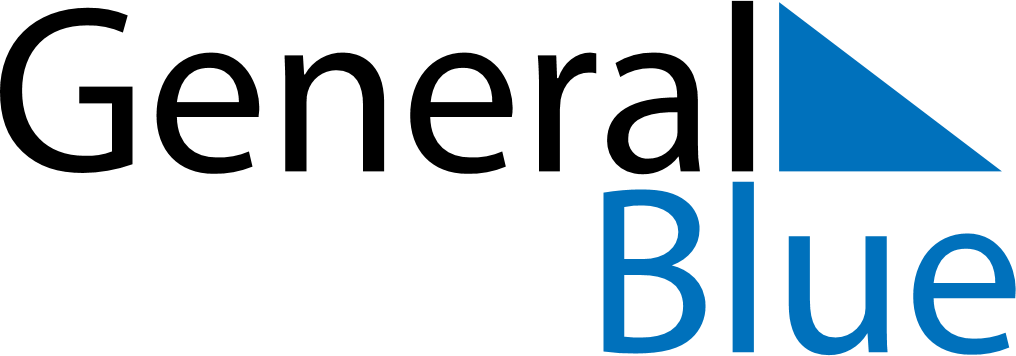 June 2024June 2024June 2024June 2024June 2024June 2024June 2024Kapok, BruneiKapok, BruneiKapok, BruneiKapok, BruneiKapok, BruneiKapok, BruneiKapok, BruneiSundayMondayMondayTuesdayWednesdayThursdayFridaySaturday1Sunrise: 6:05 AMSunset: 6:29 PMDaylight: 12 hours and 23 minutes.23345678Sunrise: 6:05 AMSunset: 6:29 PMDaylight: 12 hours and 23 minutes.Sunrise: 6:06 AMSunset: 6:29 PMDaylight: 12 hours and 23 minutes.Sunrise: 6:06 AMSunset: 6:29 PMDaylight: 12 hours and 23 minutes.Sunrise: 6:06 AMSunset: 6:30 PMDaylight: 12 hours and 23 minutes.Sunrise: 6:06 AMSunset: 6:30 PMDaylight: 12 hours and 24 minutes.Sunrise: 6:06 AMSunset: 6:30 PMDaylight: 12 hours and 24 minutes.Sunrise: 6:06 AMSunset: 6:30 PMDaylight: 12 hours and 24 minutes.Sunrise: 6:06 AMSunset: 6:31 PMDaylight: 12 hours and 24 minutes.910101112131415Sunrise: 6:06 AMSunset: 6:31 PMDaylight: 12 hours and 24 minutes.Sunrise: 6:07 AMSunset: 6:31 PMDaylight: 12 hours and 24 minutes.Sunrise: 6:07 AMSunset: 6:31 PMDaylight: 12 hours and 24 minutes.Sunrise: 6:07 AMSunset: 6:31 PMDaylight: 12 hours and 24 minutes.Sunrise: 6:07 AMSunset: 6:31 PMDaylight: 12 hours and 24 minutes.Sunrise: 6:07 AMSunset: 6:32 PMDaylight: 12 hours and 24 minutes.Sunrise: 6:07 AMSunset: 6:32 PMDaylight: 12 hours and 24 minutes.Sunrise: 6:07 AMSunset: 6:32 PMDaylight: 12 hours and 24 minutes.1617171819202122Sunrise: 6:08 AMSunset: 6:32 PMDaylight: 12 hours and 24 minutes.Sunrise: 6:08 AMSunset: 6:33 PMDaylight: 12 hours and 24 minutes.Sunrise: 6:08 AMSunset: 6:33 PMDaylight: 12 hours and 24 minutes.Sunrise: 6:08 AMSunset: 6:33 PMDaylight: 12 hours and 24 minutes.Sunrise: 6:08 AMSunset: 6:33 PMDaylight: 12 hours and 24 minutes.Sunrise: 6:09 AMSunset: 6:33 PMDaylight: 12 hours and 24 minutes.Sunrise: 6:09 AMSunset: 6:34 PMDaylight: 12 hours and 24 minutes.Sunrise: 6:09 AMSunset: 6:34 PMDaylight: 12 hours and 24 minutes.2324242526272829Sunrise: 6:09 AMSunset: 6:34 PMDaylight: 12 hours and 24 minutes.Sunrise: 6:09 AMSunset: 6:34 PMDaylight: 12 hours and 24 minutes.Sunrise: 6:09 AMSunset: 6:34 PMDaylight: 12 hours and 24 minutes.Sunrise: 6:10 AMSunset: 6:34 PMDaylight: 12 hours and 24 minutes.Sunrise: 6:10 AMSunset: 6:35 PMDaylight: 12 hours and 24 minutes.Sunrise: 6:10 AMSunset: 6:35 PMDaylight: 12 hours and 24 minutes.Sunrise: 6:10 AMSunset: 6:35 PMDaylight: 12 hours and 24 minutes.Sunrise: 6:11 AMSunset: 6:35 PMDaylight: 12 hours and 24 minutes.30Sunrise: 6:11 AMSunset: 6:35 PMDaylight: 12 hours and 24 minutes.